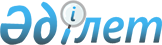 Об утверждении перечня лекарственных растенийПриказ Министра экологии и природных ресурсов Республики Казахстан от 7 марта 2023 года № 77. Зарегистрирован в Министерстве юстиции Республики Казахстан 10 марта 2023 года № 32038      Примечание ИЗПИ!      Вводится в действие с 07.03.2023.       В соответствии с подпунктом 10) пункта 1 статьи 9 Закона Республики Казахстан "О растительном мире" ПРИКАЗЫВАЮ:       1. Утвердить прилагаемый Перечень лекарственных растений.      2. Комитету лесного хозяйства и животного мира Министерства экологии и природных ресурсов Республики Казахстан в установленном законодательством порядке обеспечить:      1) государственную регистрацию настоящего приказа в Министерстве юстиции Республики Казахстан;      2) размещение настоящего приказа на интернет-ресурсе Министерства экологии и природных ресурсов Республики Казахстан после его официального опубликования;      3) в течение десяти рабочих дней после государственной регистрации настоящего приказа представление в Департамент юридической службы Министерства экологии и природных ресурсов Республики Казахстан сведений об исполнении мероприятий, предусмотренных подпунктами 1) и 2) настоящего пункта.      3. Контроль за исполнением настоящего приказа возложить на курирующего вице-министра экологии и природных ресурсов Республики Казахстан.      4. Настоящий приказ вводится в действие с 7 марта 2023 года и подлежит официальному опубликованию.      "СОГЛАСОВАН"Министерство сельского хозяйстваРеспублики Казахстан      "СОГЛАСОВАН"Министерство здравоохраненияРеспублики Казахстан      "СОГЛАСОВАН"Министерство финансовРеспублики Казахстан      "СОГЛАСОВАН"Министерство национальной экономикиРеспублики Казахстан Перечень лекарственных растений      Примечание:ОМ – применяется в официальной медицине.НМ – применяется в народной медицине.* - относится к перечню редких и находящихся под угрозой исчезновения видов растений.© 2012. РГП на ПХВ «Институт законодательства и правовой информации Республики Казахстан» Министерства юстиции Республики Казахстан      Министр экологиии природных ресурсовРеспублики КазахстанЗ. СулейменоваУтвержден приказом
Министр экологии
и природных ресурсов
Республики Казахстан
от 7 марта 2023 года № 77НаименованиеНаименованиеНаименованиеНаименованиеПримечание№На казахском языкеНа русском языкеНа латинском языке1.Сібір самырсын Пихта сибирская  Abies sibirica Ledeb. ОМ2.ақбасжусанТысячелистник обыкновенныйAchillea millefolium L.НМ3.Ақезу бәрпі Борец белоустый  Aconitum leucostomum Worosch. НМ4.Жоңғар бәрпіБорец джунгарский Aconitum soongaricum Stapf ОМ5.Талас бәрпіБорец таласский Aconitum talassicum M. Pop. НМ*6.Жоңғар таранТаран джунгарский(Горец джунгарский)Aconogonon songaricum (Schrenk) H. Hara(*Polygonum songaricum Schrenk)ОМ7.Андыз тамыр, айырАир болотныйAcorus calamus L.ОМ8.Шолпаншаш сүмбiлАдиантум венерин волос Adiantum capillus-veneris L. ОМ *9.Жылтыр жанаргүлАдонис золотистый Adonis chrysocyathus Hook. fil. et Thoms. НМ*10.Гүлзардақ жанаргүлАдонис тяньшанский Adonis tianschanicа (Adolf) Lipsch. ОМ *11.Көктем жанаргүл Адонис весенний  Adonis vernalis L. ОМ *12.Еділ жанаргүл Адонис волжский  Adonis wolgensis Stev. НМ*13.Бұташық аянияАяния кустарничковая Ajania fruticulosa (Ledeb.) Poljak. ОМ14.Қырғыз жантак Верблюжья колючка киргизская  Alhagi kirghisorum Schrenk ОМ15.Кәдімгі жантак Верблюжья колючка ложная Alhagi pseudalhagi (Bieb.) Fisch.ОМ16.Ұсақ торлы жуаЛук мелкосетчатый (черемша) Allium microdictyon Prokh. НМ*17.Піскем жуаЛук пскемский Allium pskemense B. Fedtsch. НМ*18.Аққаңбақ тусті бозтікен(Аққаңбақ тусті аллохруза)Колючелистник качимовидный(Аллохруза качимовидная)Acanthophyllum gypsophiloides Regel(Allochrusa gypsophiloides (Regel) Schischk.)ОМ*19.Шашақты бозтікен(Шашақты аллохруза)Колючелистник метельчатый(Аллохруза метельчатая)Acanthophyllum paniculatum Regel & Herder(Allochrusa paniculata (Regel) Ovcz. et Czuk.)ОМ20.Жабысқақ қандыағаш Ольха клейкая Alnus glutinosa (L.) Gaertn.ОМ*21.Армян жалбызтікен Алтей армянский  Althaea armeniaca Ten. ОМ22.Дәрілік жалбызтікен Алтей лекарственный  Althaea officinalis L. ОМ23.Кәдімгі БадамМиндаль обыкновенный Amygdalus communis L. ОМ24.Итсигек бұйырғын Ежовник безлистный  Anabasis aphylla L. ОМ25.Үлкен шоңайнаЛопух репейник Arctium lappa L. ОМ26.ИтошағанЛопух войлочный Arctium tomentosum Mill. ОМ27.Кәдімгі толокнянкаТолокнянка обыкновенная Arctostaphylos uva-ursi (L.) Spreng. ОМ*28.Кәдiмгi өpiк Абрикос обыкновенный  Armeniaca vulgaris Lam. ОМ*29.Ақшыл жусанПолынь беловатаяArtemisia 1eucodes SchrenkОМ30.Ащы жусанПолынь горькаяArtemisia absinthium L.ОМ31.Дәрмене жусан Полынь цитварная  Artemisia cina Berg. ex Poljak. ОМ*32.Тықыр жусан Полынь гладкая Artemisia glabella Kar. et Kir.ОМ*33.Таврий жусанПолынь таврическая Artemisia taurica Willd. ОМ34.Ермен жусан; қара жусан Полынь обыкновенная  Artemisia vulgaris L. ОМ35.Корольков шаянотыАронник КорольковаArum korolkowii RegelНМ*36.Европа құсықшөбіКопытень европейскийAsarum europaeum L.ОМ37.Мия жапырақ таспа Астрагал сладколистный  Astragalus glycyphyllos L. НМ*38.Сарыағаш бөріқарақатыБарбарис илийский. Эндем. Berberis iliensis M. Pop. НМ*39.Қалың жапырақты ладан Бадан толстолистный  Bergenia crassifolia (L.) Fritsch ОМ40.Қайың салбырап, сүйелдіБереза повислая, бородавчатая Betula pendula Roth ОМ41.Пушистый қайыңБереза пушистаяBetula pubescens Ehrh.ОМ42.Үш бөлімнен тұратын серияЧереда трехраздельная Bidens tripartita L. ОМ43.Шаянмойын таранЗмеевик большой(Горец змеиный) Bistorta major Gray (Polygonum bistorta L.)ОМ44.Мұқыр таранЗмеевик живородящий(Горец живородящий)Bistorta vivipara (L.) Delarbre(Polygonum viviparum L.)ОМ45.Сарепт қатпаршақкөк Горчица сарептская  Brassica juncea (L.) Czern. ОМ46.Қара қатпаршақкөкГорчица черная Brassica nigra (L.) Koch ОМ47.Сыртдән итжүзім Переступень белый Bryonia alba L.ОМ48.Қара жемiстi итжүзiм Переступень черноплодный  Bryonia melanocarpa Nabiev НМ*49.Ұзынжапырақты шоқсарыВолодушка длиннолистная (В. золотистая).Bupleurum longifolium L.(B.aureum Fisch. ex Hoffm.)ОМ50.Қөпжүйке шоқсарыВолодушка многожильчатаяBupleurum multinerve DC.ОМ51.Құрғақ айрауық Вейник наземный  Calamagrostis epigeios (L.) Roth ОМ52.Тікенді кеуел Каперцы колючие Capparis herbacea WiIld.ОМ53.Кәдімгі жұмыршақ Пастушья сумка, сумочник пастуший Capsella bursa-pastoris (L.) Medik.ОМ54.Кәдімгі зиреТмин обыкновенныйCarum carvi L.ОМ55.Кавказ таудағаныКаркас кавказский Celtis caucasica Willd. НМ*56.Көк гүлкекіре Василек синий  Centaurea cyanus L. ОМ57.Шатырша толғақшөп Золототысячник зонтичный Centaurium erythraea Rafn (C. minus)ОМ58.Әсем толғақшөп Золототысячник красивый  Centaurium pulchellum (Sw.) Druce ОМ59.Дәрілік түймедақ Ромашка обнаженная  Chamomilla recutita (L.) Rauschert (Matricaria recutita L.) ОМ60.Орта тұқаш Хартолепис средний Chartolepis intermedia Boiss.ОМ61.Үлкен сүйелшөп Чистотел большой Chelidonium majus L.ОМ62.Шатыршагүл қысшылшөпЗимолюбка зонтичная Chimaphila umbellata (L.) W. Barton ОМ63.Кәдімгі сусынтамыр Цикорий обыкновенный  Cichorium intybus L. ОМ64.Сор тамыржегіЦистанхе солончаковая Cistanche salsa (C. A. Mey.) G. Beck ОМ65.Арқал аскөк Волчец благословенный  Cnicus benedictus L. ОМ66.Кессельринг лапызы Безвременник Кессельринга  Colchicum kesselringii Regel НМ*67.Сары лапыз Безвременник желтый  Colchicum luteum Baker НМ*68.Шыршай түпжапырақКолюрия гравилатовидная Coluria geoides (Pall.) Ledeb. ОМ69.Теңбіл убалдырғанБолиголов пятнистыйConium maculatum L.ОМ70.Мамыр қынжыгүлі Ландыш майский Convallaria majalis L.ОМ*71.Түкті шырмауық Вьюнок шерстистый  Convolvulus subhirsutus Regel et Schmalh. ОМ72.Северцова айдаршөбiХохлатка Северцова. Corydalis sewerzowii Regel НМ*73.Кәдiмгi шаттауық орманжаңғақ Лещина обыкновенная  Corylus avelana L. НМ*74.Татар қатыраны Катран татарский Crambe tatarica SebeòkНМ*75.Күмәндi долана Боярышник сомнительный Crataegus ambigua C.A. Mey.НМ*76.Долана Королкова Боярышник Королькова  Crataegus korolkowii L. Henry ОМ77.Долана қан қызылБоярышник кроваво-красный Crataegus sanguinea Pall. ОМ78.Дауыр бақаауызыЦимбария даурская Cymbaria daurica L. НМ*79.Саусақсалалы қарашағыр Свинорой пальчатый  Cynodon dactylon (L.) Pers. ОМ80.Кәдімгі шолпанкебісБашмачок настоящийCypripedium calceolus L.НМ*81.Секпiл шолпанкебiсБашмачок пятнистыйCypripedium guttatum Sw.НМ*82.Ipi гүлдi шолпанкебiс Башмачок крупноцветковый  Cypripedium macranthon Sw. НМ*83.Алтай қасқыржидегiВолчеягодник алтайский Daphne altaica Pall. НМ*84.Кәдімгі қасқыржидегi Волчеягодник обыкновенный  Daphne mezereum L. ОМ85.Кәдімгі сасық меңдуана Дурман обыкновенный  Datura stramonium L. ОМ86.Жабайы сәбізМорковь дикаяDaucus carota L.ОМ87.Күмән тегеурінгүлЖивокость спутанная Delphinium confusum M. Pop. ОМ88.Торжеміс тегеурінгүл Живокость сетчатоплодная  Delphinium dictyocarpum DC. ОМ89.Биік тегеурінгүл Живокость высокая  Delphinium elatum L. ОМ90.Дөңгелек жапырақты шықшөп Росянка круглолистная  Drosera rotundifolia L. НМ*91.Еркек усасыршөпЩитовник мужской Dryopteris filix-mas (L.) Schott ОМ92.Аққурай лакса Мордовник русский (М. обыкновенный) Echinops ruthenicus Bieb. (Echinops ritro L.)ОМ93.Жатаған бидайықПырей ползучий Elytrigia repens (L.) Nevski ОМ94.Леманн күшаласы, ит күшалаЭминиум Лемана Eminium lehmannii (Bunge) O. Kuntze НМ*95.Қырықбуын қылша Хвойник хвощевой  Ephedra equisetina Bunge ОМ96.Қызыл тамыр қылшаХвойник среднийEphedra intermedia Schrenk et C.A. Mey.ОМ97.Дала қырықбуын Хвощ полевой Equisetum arvense L.ОМ98.Шашыңқы сарбасшөпЖелтушник раскидистыйErysimum canescens Roth (E. diffusum)ОМ99.Жұлдызшешек сарбасшөп Желтушник левкойный  Erysimum cheiranthoides L. ОМ100.Жирен сарбасшөпЖелтушник оранжевый Erysimum croceum M. Pop. НМ*101.Ciбip қандығыКандык сибирский Erythronium sibiricum (Fisch. et C. A. Mey.) Kryl. НМ*102.Жоңғар сүттігені Молочай джунгарский  Euphorbia soongarica Boiss. ОМ103.Сасықтамыр сасырФерула вонючаяFerula foetida (Bunge) RegelОМ104.Іле сасырыФерула илийская. ЭндемFerula iliensis Krasn.ex Korov.НМ*105.Бөгдероселин сасырыФерула сумбулFerula sumbul (Kauffm.) Hook. f.ОМ106.Шегіршінжапырақты үркергүл Лабазник вязолистный  Filipendula ulmaria (L.) Maxim. ОМ107.Кәдімгі үркергүлЛабазник обыкновенный Filipendula vulgaris Moench ОМ108.Орман бүлдірген Земляника лесная  Fragaria vesca L. ОМ109.Қандыағаштүсті итшомыртКрушина ломкаяFrangula alnus Mill.ОМ110.Соғды шағаны Ясень согдийский  Fraxinus sogdiana Bunge (F .potamophila Herder) НМ*111.Шатраш сепкілгүлРябчик шахматныйFritillaria meleagris L.НМ112.Шоғыр сепкілгүлРябчик мутовчатый Fritillaria verticillata Willd. НМ113.Дәрі көгілдір Дымянка лекарственная  Fumaria officinalis L. ОМ114.Түркістан көкгүлі Горечавочка туркестанцев  Gentianella turkestanorum (Gand.) Holub (Gentiana turkestanorum Gand.) ОМ115.Қала шыршайыГравилат городскойGeum urbanum L.ОМ116.Бас мия Солодка щетинистая  Glycyrrhiza echinata L. ОМ117.Қызылмия Солодка голая  Glycyrrhiza glabra L. ОМ118.Коржин миясыСолодка Коржинского Glycyrrhiza korshinskyi Grig. ОМ119.Орал миясы Солодка уральская  Glycyrrhiza uralensis Fisch. ОМ120.Дәрі бұзартүзер Авран аптечный  Gratiola officinalis L. ОМ121.Шыбынды көкекшөпКокушник комарниковый Gymnadenia conopsea (L.) R. Br. ОМ122.Алтай жалаңтұқымыГимноспермиум алтайский Gymnospermium altaicum (Pall.) Spach НМ*123.Альпа тиынтағы Копеечник сибирский Hedysarum alpinum L.ОМ124.Құмдық салаубас Бессмертник песчаный Helichrysum arenarium (L.) MoenchОМ125.Итшомырт шырғанақ Облепиха крушиновидная  Hippophaе rhamnoides L. ОМ126.Кәдімгі құлмақ Хмель обыкновенный  Humulus lupulus L. ОМ127.Таңдама қылтанақГуперция. Баранец Huperzia selаgo (L.) Bernh. ex Schrank et С. Mart. ОМ*128.Қара меңдуана Белена черная  Hyoscyamus niger L. ОМ129.Шәйшөп шәйқурай Зверобой продырявленный Hypericum perforatum L.ОМ130.Биік андыз, қара андыз Девясил высокий Inula helenium L.ОМ131.Альберт құртқашашы Касатик Альберта Iris alberti RegelНМ*132.Түйе жаңғақ Орех грецкий Juglans regia L.ОМ133.Кәдімгі арша Можжевельник обыкновенный  Juniperus communis L. ОМ134.Қара аршаМожжевельник ложноказацкийJuniperus pseudosabina Fisch. & C.A. Mey.НМ135.Казак аршасы Можжевельник казачий Juniperus sabina L.ОМ136.Сыпыртқы изен Кохия веничная  Kochia scoparia (L.) Schrad. ОМ137.Северцов тауалғасыКорольковия Северцова Korolkowia sewerzowii Regel НМ138.Саз қазанақ Багульник болотный  Ledum palustre L. ОМ*139.Бұйра лалагул Лилия кудреватая  Lilium martagon L. НМ*140.Томар бояу кермек Кермек Гмелина  Limonium gmelinii (Willd.) O. Kuntze ОМ141.Кәдімгі сиякокЛьнянка обыкновенная Linaria vulgaris Mill. ОМ142.Жұмырбасты қылтанақ Плаун булавовидный  Lycopodium clavatum L. ОМ143.Макросомия бояуы(Арнебия бояуы)Макротомия красящая(Арнебия красящая)Macrotomia euchroma (Royle) Paulsen(Arnebia euchroma (Royle) I.M. Johnst.)НМ144.Кәдімгі жұмсақжемісМягкоплодник критмолистный Malacocarpus crithmifolius (Retz.) C. A. Mey. НМ*145.Недзвецкий алмасыЯблоня Недзвецкого Malus niedzwetzkyana Dieck. НМ*146.Сиверс алмасы Яблоня Сиверса Malus sieversii (Ledeb.) M. RoemОМ*147.Елеусіз құлқайыр Просвирник пренебреженный  Malva neglecta Wallr. ОМ148.Кіші құлқайыр, түйме гүл Просвирник маленький  Malva pusilla Smith ОМ149.Орман құлқайыр Просвирник лесной  Malva silvestris L. ОМ150.Кәдімгі Шандра Шандра обыкновенная  Marrubium vulgare L. ОМ151.Іріжапырақты атаманта Медиазия крупнолистная, Алкор.  Mediasia macrophylla (Regel et Schmalh.) M. Pimen. НМ*152.Кәдімгіжоңышқа Люцерна посевная  Medicago sativa L. ОМ153.Дәрі түйежоңышқаДонник лекарственный Melilotus officinalis (L.) Pall. ОМ154.Дәрі сермене Мелисса лекарственная Melissa officinalis L.ОМ155.Нарпос жалбызМята длиннолистная Mentha longifolia (L.) Huds. ОМ156.Үшжапырақ субеделер Вахта трехлистная  Menyanthes trifoliata L. ОМ157.Шах тұтШелковица черная Morus nigra L. ОМ158.Дүңгіршек сарытұңғиық Кубышка желтая  Nuphar luteа (L.) Smith ОМ159.Су шытырманОмежник водянойOenanthe aquatica (L.) Poir.ОМ160.Егістік қуандәрі Стальник пашенный  Ononis arvensis L. ОМ161.Телпек сүйсiнЯтрышник шлемоносный Orchis militaris L. НМ*162.Киіқшөпті жұпаргүл Душица обыкновенная Origanum vulgare L.ОМ163.Ұсақ жемiстi мүкжидекКлюква мелкоплодная Oxycoccus microcarpus Turcz. ex Rupr. НМ*164.Төрткүлте мүкжидек Клюква болотная (К. четырехлепестная) Oxycoccus palustris Pers. (O. quadripetalus)ОМ165.Кәдімгі мойылЧеремуха обыкновеннаяPadus avium Mill.ОМ166.Кәдiмгi қарғакөзВороний глаз обыкновенный Paris quadrifolia L. НМ*167.Орта тасшүйгін Патриния средняя  Patrinia intermedia (Hornem.) Roem. et Schult. ОМ168.Мәригүл таушымылдықПион Марьин корень Paеonia anomala L. ОМ*169.Сәлдегүл таушымылдықПион степнойPaеonia hybrida Pall.НМ*170.Орта таушымылдықПион среднийPaeonia intermedia C.A. Mey.НМ171.Кәдімгі адыраспан Гармала обыкновенная Peganum harmala L.ОМ172.Тамыр дәрі қосмекенді таран Горец земноводный  Persicaria amphibia (L.) S.F. Gray ( Polygonum amphibium L.) ОМ173.Бұрыш таран Горец перечный  Persicaria hydropiper (L.) Spach (Polygonum hydropiper L.) ОМ174.Айланшөп таран Горец почечуйный  Persicaria maculata (Rafin.) A. et D. Löve (Polygonum persicaria L.) ОМ175.Кіші таран Горец малый  Persicaria minor (Huds.) Opiz (Polygonum minus Huds.) ОМ176.Бұдыр таран Горец шероховатый  Persicaria scabra (Moench) Moldenke (Polygonum scabrum Moench) ОМ177.Морисон сасыршөпГоричник МорисонаPeucedanum morisonii Bess. ex Spreng.ОМ178.Тікенді әрем Зопник колючий Phlomis pungens Willd.ОМ179.Сібір шырша Ель сибирская  Picea obovata Ledeb. ОМ180.Тасжарған балбрауынБедренец камнеломковый Pimpinella saxifraga L. ОМ181.Кәдімгі қарағайСосна лесная Pinus sylvestris L. ОМ182.ПыстаФисташка настоящая Pistacia vera L. НМ*183.Қандауыр бақажапырақ Подорожник ланцетолистный  Plantago lanceolata L. ОМ184.Жолжелкен үлкен Подорожник большой  Plantago major L. ОМ185.Қосжапырақты жұпаршөп Любка двулистная  Platanthera bifolia (L.) Rich. ОМ186.Көкшіл көкшегүлСинюха голубая Polemonium cаeruleum L. ОМ187.Сібір полигала Истод сибирский  Polygala sibirica L. ОМ188.Қызыл таспа, құс таран Горец птичий Polygonum aviculare L.ОМ189.ҚаратерекТополь черный Populus nigra L. ОМ190.Көктерек, терек дірілдейдіОсина, тополь дрожащий Populus tremula L. ОМ191.Күміс қазтабанЛапчатка серебристая Potentilla argentea L. ОМ192.Түзутік қазтабан Лапчатка прямостоячая  Potentilla erecta (L.) Raeusch. ОМ193.Наурызгүл аққодалПервоцвет крупночашечный Primula macrocalyx Bunge ОМ194.Сүйекті аққурай Псоралея костянковая  Psoralea drupacea Bunge ОМ195.Кәдiмгi еменДуб обыкновенный Quercus robur L. ОМ*196.Ішдәрі қаражемісЖестер слабительный Rhamnus cathartica L. ОМ197.Мақсыр маралтамырРапонтикум сафлоровидный(Большеголовник сафлоровидный)Rhaponticum carthamoides (Willd.) Iljin ( Stemmacantha  carthamoides (Willd.) Dittrich) ОМ*198.Жинақты рауғаш Ревень компактный  Rheum compactum L. ОМ199.Татар рауғашы Ревень татарский Rheum tataricum L. fil.ОМ200.Виттрок рауғашы Ревень Виттрока Rheum wittrockii Lundstr.НМ*201.Карелин у шөп(Карелин сепкілгүл)Ринопеталюм Карелина(рябчик Карелина)Rhinopetalum karelinii Fisch. ex D. Don(Fritillaria karelinii (Fisch. ex D. Don) Baker)НМ202.Қызғылт ceмiзот, алтын тамыр Родиола розовая, Золотой корень Rhodiola rosea L.ОМ*203.Янчевский қарақаты Смородина Янчевского Ribes janczewskii Pojark.НМ*204.Қара қарақат Смородина черная  Ribes nigrum L. ОМ205.Тікенді раушанШиповник иглистыйRosa acicularis Lindl.ОМ206.Альберт раушанШиповник Альберта Rosa alberti Regel ОМ207.Беггер раушанШиповник Беггеровский Rosa beggeriana Schrenk ОМ208.Итмұрын раушанШиповник собачийRosa canina L.ОМ209.Қалқан раушанШиповник щитконосныйRosa corymbifera Borkh.ОМ210.Федченко раушан Шиповник Федченковский  Rosa fedtschenkoana Regel ОМ211.Босаңқы раушанШиповник рыхлый Rosa laxa Retz. ОМ212.Жұпарқабық раушанШиповник коричный Rosa majalis Herrm. ОМ213.Ләйлек риянМарена красильная Rubia tinctorum L. ОМ214.Кәдімгі таңқурай Малина обыкновенная  Rubus idaeus L. ОМ215.Торғай қымыздық Щавель воробьиный Rumex acetosella L.ОМ216.Ат құлақ, жылқы қымыздықЩавель конскийRumex confertus Willd.ОМ217.Маршал қымыздықЩавель маршаловский Rumex marschallianus Rchb. ОМ218.Орыс қымыздықЩавель русский Rumex rossicus Murb. ОМ219.Сиырқұйрық қымыздық Щавель пирамидальный  Rumex thyrsiflorus Fingerh. ОМ220.Тәншән қымыздығыЩавель тяньшанский Rumex tianschanicus Losinsk. ОМ221.ҚызылталИва остролистнаяSalix acutifolia Willd.ОМ222. Ақтал  Ива белая  Salix alba L. ОМ223.Мортылдақ тал Ива ломкая  Salix fragilis L. ОМ224.Қаракөк талИва пятитычинковая Salix pentandra L. ОМ225.СарыталИва пурпурная Salix purpurea L. ОМ226.Қаңбақ сораң Солянка холмовая  Salsola collina Pall. ОМ227.Рихтер сораң Солянка Рихтера Salsola richteri (Moq.) Kar. ex LitvОМ228.Эфиоп шалфейі Шалфей эфиопский  Salvia aethiopis L. ОМ229.Мускат шалфейіШалфей мускатныйSalvia sclarea L.ОМ230.Шөлдік шалфейШалфей пустынныйSalvia deserta SchanginНМ231.Сәлбен шалфейШалфей степнойSalvia stepposa Des.-Shost.НМ232.Сібір ақбадамыБузина сибирская Sambucus sibirica Nakai ОМ233.Дәрі шелна Кровохлебка аптечная  Sanguisorba officinalis L. ОМ234.Европа саникулясыПодлесник европейский.Sanicula europaea L.НМ*235.Дәрілік сабыншөпМыльнянка лекарственнаяSaponaria officinalis L.ОМ236.Қатпарлы шұбаршөбСоссюрея обернутая. Эндем Saussurea involucrata (Kar. et Kir.) Sch. Bip. НМ*237.Будан бозкілемОчиток гибридныйSedum hybridum L.ОМ238.Тәжі түймебас Серпуха венценосная  Serratula coronata L. ОМ239.Алтай таутобылғысыСибирка алтайская Sibiraea laevigata (L.) Maxim. (S.altaiensis Laxm.) НМ*240.Шұбар алатікенРасторопша пятнистая Silybum marianum (L.) Gaertn. ОМ241.Тәттіащы алқа Паслен сладко-горький  Solanum dulcamara L. ОМ242.Қара алқа Паслен черный  Solanum nigrum L. ОМ243.Алтыншыбықты сарыраушан Золотарник обыкновенный Solidago virgaurea L.ОМ244.Сортаң айбатмия Сферофиза солончаковая  Sphaerophysa salsula (Pall.) DC. ОМ245.Жапырақты жөтелшәй Буквица олиственная  Stachys betoniciflora Rupr. ex O. Fedtsch. et B. Fedtsch. (Betonica foliosa Rupr.) ОМ246.Сынықдәрі майтамыр Окопник лекарственный Symphytum officinale L.ОМ247.Тікентүкті жыңғыл Гребенщик щетинистый  Tamarix hispida Willd. ОМ248.Солтүстік түймешетенПижма севернаяTanacetum boreale Fisch. ex DC.НМ249.Кәдімгі түймешетен Пижма обыкновенная  Tanacetum vulgare L. ОМ250.Кәдімгі бақбақ Одуванчик обыкновенный  Taraxacum officinale Wigg. ОМ251.Сасық маралоты Василистник вонючий  Thalictrum foetidum L. ОМ252.Дөң маралотыВасилистник изопироидный Thalictrum isopyroides C. A. Mey. НМ253.Қіші маралоты Василистник малый Thalictrum minus L.ОМ254.Қатаргүлді жыланбұршақ Термопсис очередноцветковый Thermopsis alterniflora Regel et Schmalh.ОМ255.Улы жыланбұршақТермопсис ланцетный Thermopsis lanceolata R. Br. ОМ256.Минквиц кендiршесi Ленец Минквица  Thesium minkwitzianum B. Fedtsch. НМ*257.Тасшөп жебір Тимьян ползучий  Thymus serpyllum L. ОМ258.Жатаған теміртікен Якорцы стелющиеся Tribulus terrestris L.ОМ259.Грейг қызғалдағыТюльпан Грейга. Эндем Tulipa greigii Regel НМ*260.Кауфман қызғалдағыТюльпан Кауфмановский Tulipa kaufmanniana Regel НМ*261.Корольков қызғалдағы Тюльпан Королькова  Tulipa korolkowii Regel НМ*262.Кәдімгі өгейшөпМать-и-мачеха обыкновеннаяTussilago farfara L.ОМ263.Северцов қарақабығы Унгерния Северцова Ungernia sewerzowii (Regel) B. Fedtsch.ОМ*264.Қосүйлі қалақайКрапива двудомная Urtica dioica L. ОМ265.қаражидек Черника обыкновенная Vaccinium myrtillus L.ОМ266.Итбүлдірген Брусника обыкновенная  Vaccinium vitis-idaea L. ОМ267.Лобель тамырдәрі, маралқұрай Чемерица Лобеля  Veratrum lobelianum Bernh. ОМ268.Дәрілік аюкұлақКоровяк зопниковыйVerbascum phlomoides L.ОМ269.Кәдімгі аюқұлақ Коровяк обыкновенный Verbascum thapsus L.ОМ270.Дәрілік нарқайсар Вербена лекарственная Verbena officinalis L.ОМ271.Есекмия ақмия Вексибия, Брунец толстоплодный Vexibia pachycarpa (C. A. Mey.) Jakovl. (Gobelia pachycarpa (C. A. Mey.) BungeОМ272.Бүрген шәңкіш Калина обыкновенная Viburnum opulus L.ОМ273.Қарлығаш түйешырмауықЛастовень ласточкинVincetoxicum hirundinaria Medik.ОМ274.Дала шегіргүліФиалка полеваяViola arvensis Murr.ОМ275.Жұпар шегіргүлФиалка душистаяViola odorata L.ОМ276.Үштүсті шегіргүл Фиалка трехцветная  Viola tricolor L. ОМ277.Мәдени жүзім Виноград дикий Vitis vinifera L.ОМ*278.Гүлрайхан, Көкемарал киікоты Зизифора пахучковидная (З. Бунговская)  Ziziphora clinopodioides Lam. (Z. bungeana) НМ